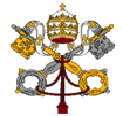 Statement by H.E. Archbishop Ivan Jurkovič, Permanent Observer of the Holy See to the United Nations and Other International Organizations in Genevaat Human Rights Council – 33rd Session of the Universal Periodical Review Côte d’IvoireGeneva, 7 May 2019Mr. President,The Holy See welcomes the Delegation of the Republic of Côte d’Ivoire at the presentation of its National Report for the third cycle of the Universal Periodic Review.My Delegation notes with favour the efforts to build an inclusive society, striving for reconciliation in justice and truth and with respect for fundamental human rights. In particular, it encourages efforts to widen the participation in the social and political life of the country to all segments of society.My Delegation wishes to present the following recommendations:To redouble efforts to enhance the conditions of detention facilities with particular consideration for women and children, and to expedite trials;To keep improving the system of child registration at birth and to guarantee the rights of children, especially in situations of conflict;To ensure access to free quality education for both boys and girls;To strengthen the healthcare infrastructure, aiming toward universal healthcare coverage,To facilitate access to emergency obstetric care, midwife training, and healthcare access for women from both rural and urban backgrounds.Thank you, Mr. President.